   ARARAQUARA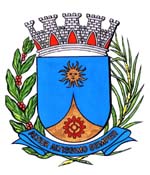 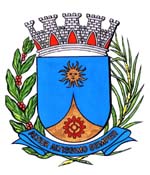   2199/15.:  TENENTE SANTANA:DEFERIDA.Araraquara, _________________                    _________________	Indico ao Senhor  Municipal, a  de   entendimentos com o setor competente, a fim de viabilizar reparos na pavimentação asfáltica da Rua Maria do Carmo Ferreira Granato no cruzamento com a Avenida Ciro Carneiro Junqueira, no Bairro Jardim Roberto Selmi Dei, desta cidade. Em anexo foto do local.Araraquara, 25 de setembro de 2015.TENENTE SANTANAEM./ Reparo asfalto Rua Maria do C. F. Granato